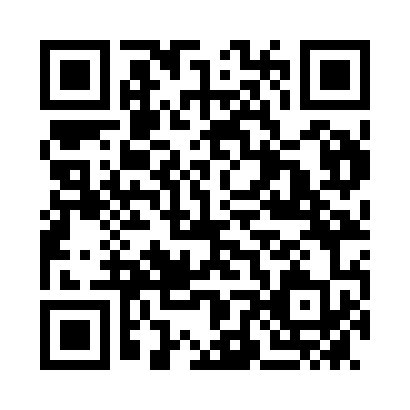 Prayer times for Loosdorf, AustriaMon 1 Apr 2024 - Tue 30 Apr 2024High Latitude Method: Angle Based RulePrayer Calculation Method: Muslim World LeagueAsar Calculation Method: ShafiPrayer times provided by https://www.salahtimes.comDateDayFajrSunriseDhuhrAsrMaghribIsha1Mon4:476:361:024:367:299:122Tue4:446:341:024:377:319:143Wed4:426:321:024:387:329:164Thu4:396:301:014:397:349:175Fri4:376:281:014:397:359:196Sat4:346:261:014:407:369:217Sun4:326:241:004:417:389:238Mon4:296:221:004:417:399:259Tue4:276:201:004:427:419:2710Wed4:246:181:004:437:429:2911Thu4:226:1612:594:437:449:3112Fri4:196:1412:594:447:459:3313Sat4:166:1212:594:457:479:3514Sun4:146:1012:594:457:489:3715Mon4:116:0812:584:467:509:3916Tue4:096:0612:584:467:519:4117Wed4:066:0412:584:477:529:4318Thu4:036:0212:584:487:549:4519Fri4:016:0012:574:487:559:4720Sat3:585:5912:574:497:579:4921Sun3:565:5712:574:497:589:5222Mon3:535:5512:574:508:009:5423Tue3:505:5312:574:518:019:5624Wed3:485:5112:564:518:039:5825Thu3:455:4912:564:528:0410:0026Fri3:425:4812:564:528:0510:0327Sat3:405:4612:564:538:0710:0528Sun3:375:4412:564:538:0810:0729Mon3:345:4212:564:548:1010:1030Tue3:315:4112:564:558:1110:12